EMPLOIS D’ÉTÉ 2023 – SERVICES TECHNIQUES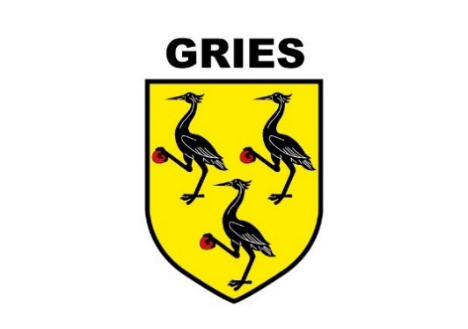 FICHE DE RENSEIGNEMENTSIdentité
Nom .....................................................................Prénom : .............................................
Adresse : ....................................................................................................................................................................................................................................................................
Téléphone : .........................................................Portable : .............................................
Date et lieu de naissance : ...............................................................................................Pointure (pour attribution de chaussures de sécurité le cas échant) : ..............................
Taille de tee-shirt (pour attribution le cas échant) : ....................................................
Situation des parents
Nom du Père : ...................................................	Profession : ...................................Nom de la Mère : ...............................................  	Profession : ...................................Moyen de locomotion : …………………………………………………………………………
Êtes-vous détenteur du Permis de conduire : OUI □ NON □
Possédez-vous une voiture : OUI □ NON □
Formations et expériencesNiveau d’études : .............................................................................................................…………………………………………………………………………………………………….
Diplôme(s) obtenu(s) avec option ou spécialité : .............................................................
Classe fréquentée (année scolaire 2022 / 2023) : ...................................................................
Emplois saisonniers précédentsAvez-vous déjà travaillé à la Commune de GRIES : OUI □ NON □
Si oui, précisez l’année et le service : .............................................................................
Autres expériences professionnelles précédentes : ........................................................DiversParticipez-vous à la vie associative (sport, culture, pompier, etc.) : OUI □ NON □
Si oui, précisez : .............................................................................................................
Quels sont vos centres d’intérêts : …………………………………………………………..……………………………………………………………………………………………………Disponibilités (merci de cocher la ou les période(s) où vous êtes disponible pour un job d’été)
□ Du 12 juin au 30 juin 2023      	 □ Du 03 juillet au 28 juillet 2023       □ Du 31 juillet au 25 août 2023  	 □ Du 28 août au 15 septembre 2023       Date ………………………					Signature ………………………